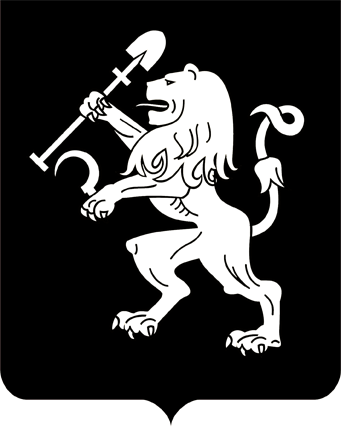 АДМИНИСТРАЦИЯ ГОРОДА КРАСНОЯРСКАПОСТАНОВЛЕНИЕОб утверждении тарифов (цен) на платные услуги (работы), оказываемые муниципальным автономным дошкольным образовательным учреждением «Детский сад № 136 общеразвивающего вида с приоритетным осуществлением деятельности по физическому направлению развития детей»На основании решения городской комиссии по рассмотрению               тарифов (цен) (протокол от 11.06.2021 № 10), в соответствии со ста-          тьей 101 Федерального закона от 29.12.2012 № 273-ФЗ «Об образовании                           в Российской Федерации», статьей 17 Федерального закона                               от 06.10.2003 № 131-ФЗ «Об общих принципах организации местного самоуправления в Российской Федерации», решением Красноярского городского Совета депутатов от 22.12.2006 № 12-263 «О порядке                   установления тарифов (цен) на услуги (работы) муниципальных предприятий и учреждений», руководствуясь статьями 41, 58, 59, 66 Устава города Красноярска, ПОСТАНОВЛЯЮ:1. Утвердить тарифы (цены) на платные услуги (работы), оказываемые муниципальным автономным дошкольным образовательным учреждением «Детский сад № 136 общеразвивающего вида с приоритетным осуществлением деятельности по физическому направлению развития детей», согласно приложению.2. Настоящее постановление опубликовать в газете «Городские новости» и разместить на официальном сайте администрации города.3. Постановление вступает в силу со дня его официального опубликования.Глава города                                                                                 С.В. ЕреминПриложениек постановлениюадминистрации городаот ____________ № _________ТАРИФЫ (ЦЕНЫ)на платные услуги (работы), оказываемые муниципальным автономным дошкольным образовательным учреждением «Детский сад № 136  общеразвивающего вида с приоритетным осуществлением деятельности по физическому направлению развития детей»* Под часом понимается продолжительность занятий в соответствии             с рекомендуемыми режимами занятий, предусмотренными государственными санитарными правилами и нормативами для образовательных учреждений соответствующих типов и видов.29.07.2021№ 555№ п/пНаименование услуги (работы)Количество человек в группеТариф (цена),руб./чел./час*1Искусство хореографии «Танцеваль-ные фантазии»10150,002Услуги логопеда «Коррекция нарушений речи»1500,003Научно-техническое творчество «Робототехника»3250,00